Содержание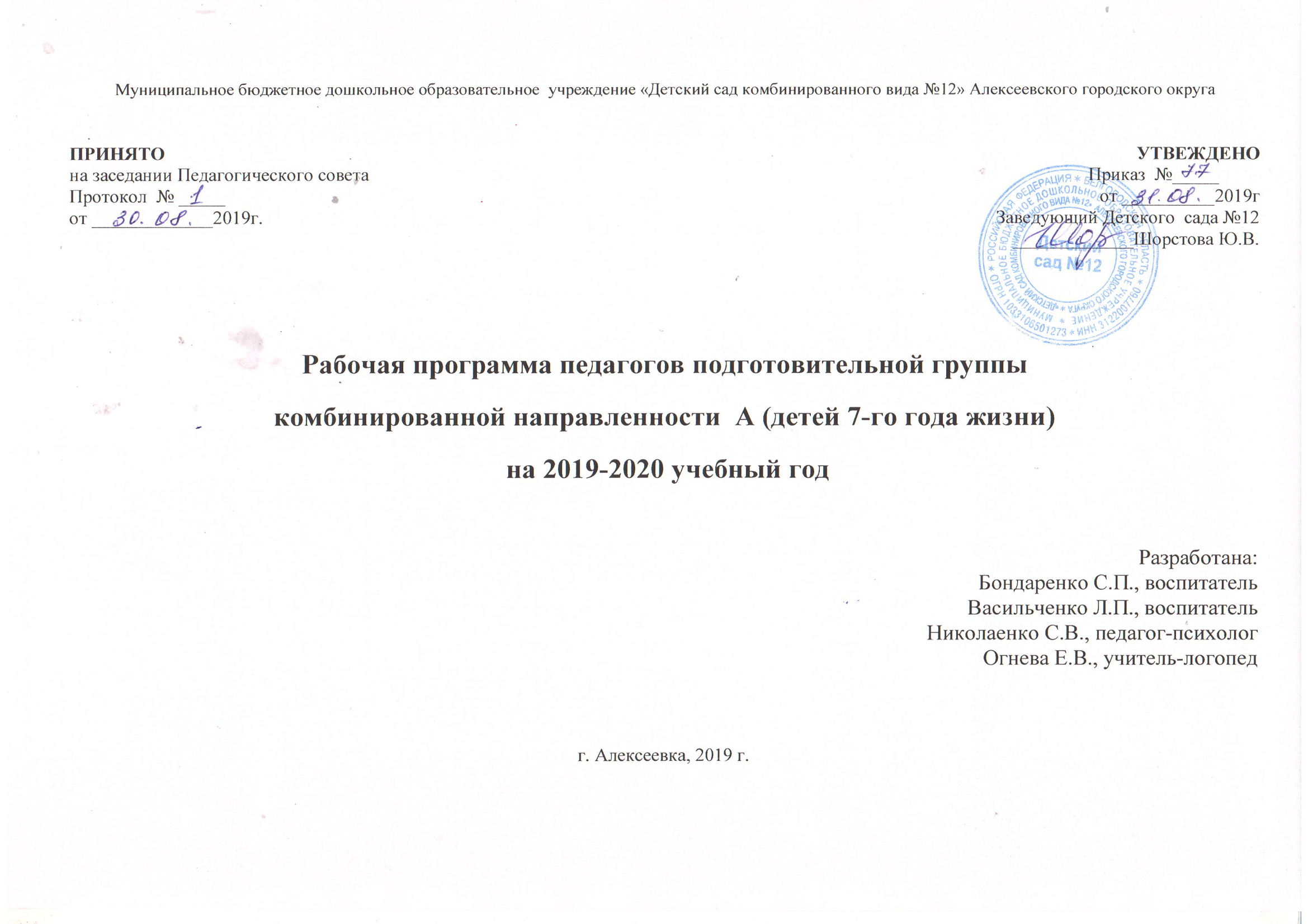 I. Целевой раздел.1.1Пояснительная записка           Рабочая программа педагогов группы комбинированной  направленности детей 7-го года жизни (далее – рабочая программа)обеспечиваетформирование общей культуры личности  детей7-го года жизни с учетом их возрастных и индивидуальных особенностей по основным направлениям физическому, социально-коммуникативному, познавательному, речевому и художественно-эстетическому развитию,  так же организацию коррекционной  образовательной деятельности по профессиональной коррекции нарушений развития детей.       Рабочая программа соответствует  ООП Детского сада №12  разработанной  с учетом примерной основной образовательной программы ДО и АООП Детского сада №12  разработанной с учетом  примерной адаптированной основной образовательной программы  ДО  детей с ТНР и на основании следующего нормативно – правового обеспечения:- Федеральный закон от 29 декабря 2012 г. № 273-ФЗ «Об образовании в Российской Федерации»- «Федеральный государственный образовательный стандарт дошкольного образования». Приказ Министерства образования и науки Российской Федерации от 17 октября 2013 г. № 1155- Постановление Главного государственного санитарного врача Российской Федерации от 15 мая 2013 г. N 26 г. Москва "Об утверждении СанПиН 2.4.1.3049-13 «Санитарно - эпидемиологические требования к устройству, содержанию и организации режима работы дошкольныхобразовательныхорганизаций»1.1.1.Цели и задачи реализации рабочей программыЦели и задачи реализации рабочей программы полностью соответствуют заявленным в ООП Детского сада №12 и АООП Детского сада №12.Принципы и подходы к формированию рабочей программыПринципы и подходы к формированию рабочей программы полностью соответствуют,заявленным в ООП Детского сада №12 и АООП Детского сада №12.1.2. Планируемые результаты освоения рабочей программыΙ.  Целевой разделΙ.  Целевой раздел31.1. Пояснительная записка33Цели и задачи 331.1.2.Принципы и подходы к формированию рабочей программы33Планируемые результаты33Развивающее оценивание качества образовательной деятельности  55ΙΙ. Содержательный раздел.ΙΙ. Содержательный раздел.62.1. Общие положения2.1. Общие положения62.2.Описание образовательной деятельности в соответствии с направлениями развития ребенка, представленными в пяти образовательных областях12122.3. Взаимодействие взрослых с детьми23232.4. Взаимодействие педагогического коллектива с семьями дошкольников30302.5. Содержание коррекционной работы3232ΙΙΙ. Организационный раздел.ΙΙΙ. Организационный раздел.473.1.Психолого-педагогические условия, обеспечивающие развитие ребенка 47 473.2. Организация развивающей предметно-пространственной среды47473.3. Кадровые условия реализации рабочей программы 56563.4. Материально-техническое обеспечение  рабочей программы60603.5.  Планирование образовательной деятельности67673.6 Режим дня и распорядок7474ΙV. Краткая презентация  ΙV. Краткая презентация  814.1. Категория детей, на которых ориентирована рабочая программа82824.2. Основные подходы к формированию рабочей программы82824.3.Характеристика  взаимодействия педагогического коллектива с семьями воспитанников8282К семи годам Ребёнок овладевает основными культурными способами деятельности, проявляет инициативу и самостоятельность в разных видах деятельности – игре, общении, познавательно-исследовательской деятельности, конструировании и др.; способен выбирать себе род занятий, участников по совместной деятельности; ребёнок обладает установкой положительного отношения к миру, к разным видам труда, другим людям и самому себе, обладает чувством собственного достоинства.Способен договариваться, учитывать интересы и чувства других, сопереживать неудачам и сорадоваться успехам других, адекватно проявляет свои чувства, в том числе чувство веры в себя, старается разрешать конфликты. Активно взаимодействует со сверстниками и взрослыми, участвует в совместных играх. 